                                                                 Stefano Gardenti                  Gli esercizi            nella formazione e             nell’allenamento                 schermistico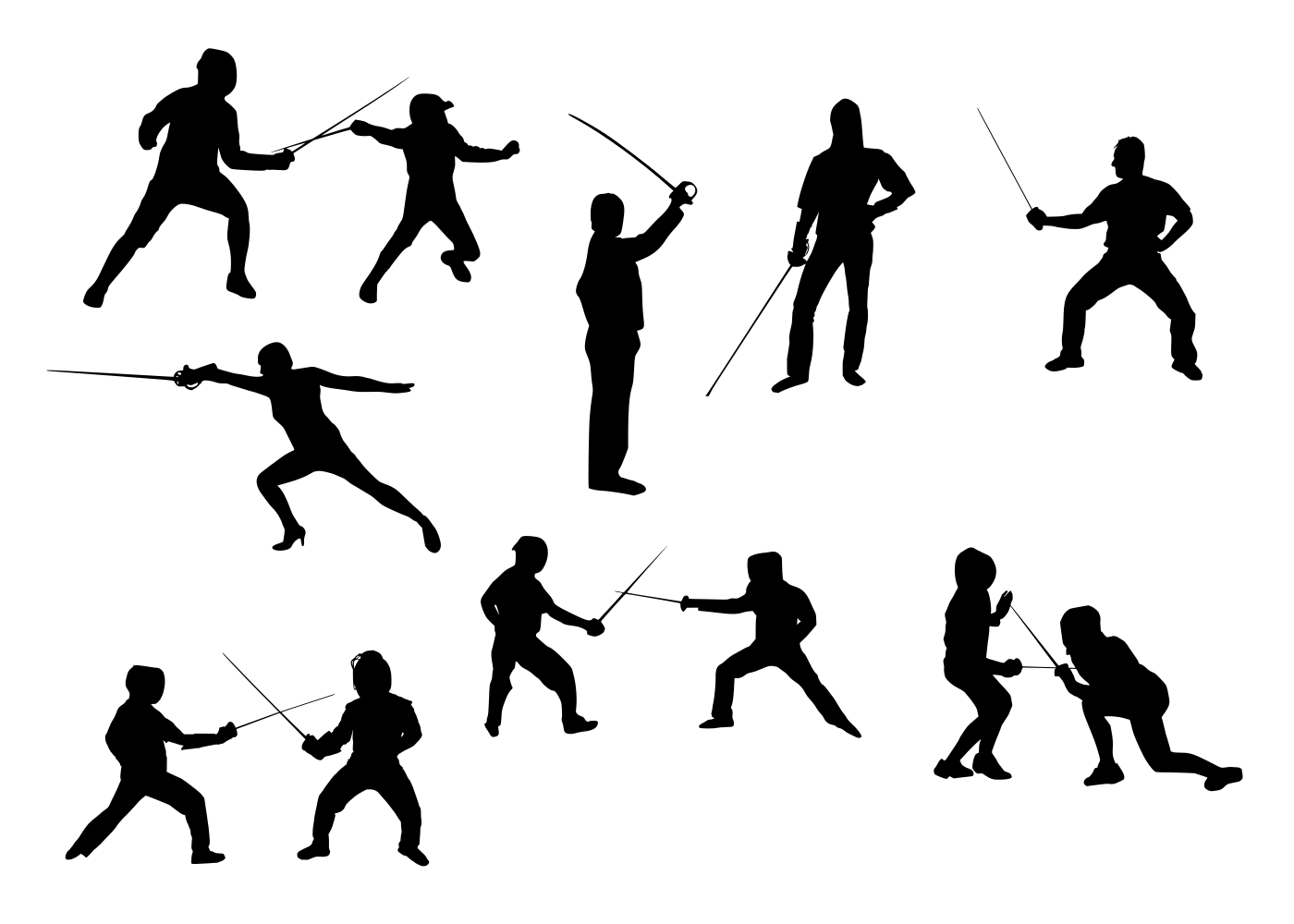 